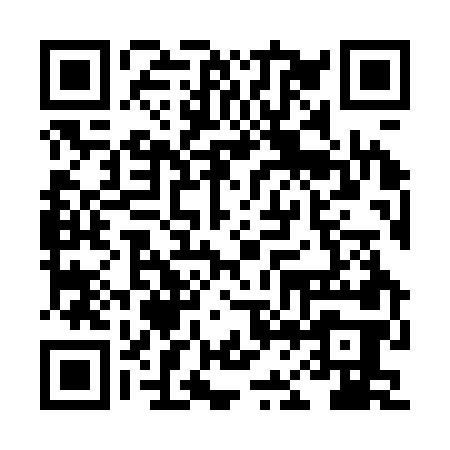 Ramadan times for Rywald Krolewski, PolandMon 11 Mar 2024 - Wed 10 Apr 2024High Latitude Method: Angle Based RulePrayer Calculation Method: Muslim World LeagueAsar Calculation Method: HanafiPrayer times provided by https://www.salahtimes.comDateDayFajrSuhurSunriseDhuhrAsrIftarMaghribIsha11Mon4:114:116:0711:543:445:415:417:3112Tue4:084:086:0511:533:455:435:437:3313Wed4:054:056:0211:533:475:455:457:3514Thu4:034:036:0011:533:485:475:477:3715Fri4:004:005:5811:533:505:495:497:3916Sat3:573:575:5511:523:515:515:517:4117Sun3:553:555:5311:523:535:525:527:4418Mon3:523:525:5011:523:545:545:547:4619Tue3:493:495:4811:523:565:565:567:4820Wed3:463:465:4611:513:575:585:587:5021Thu3:443:445:4311:513:596:006:007:5222Fri3:413:415:4111:514:006:026:027:5423Sat3:383:385:3811:504:016:036:037:5624Sun3:353:355:3611:504:036:056:057:5925Mon3:323:325:3311:504:046:076:078:0126Tue3:293:295:3111:494:066:096:098:0327Wed3:263:265:2911:494:076:116:118:0528Thu3:233:235:2611:494:086:136:138:0829Fri3:203:205:2411:494:106:146:148:1030Sat3:173:175:2111:484:116:166:168:1231Sun4:144:146:1912:485:127:187:189:151Mon4:114:116:1712:485:147:207:209:172Tue4:084:086:1412:475:157:227:229:203Wed4:054:056:1212:475:167:237:239:224Thu4:024:026:0912:475:187:257:259:255Fri3:593:596:0712:465:197:277:279:276Sat3:563:566:0512:465:207:297:299:307Sun3:523:526:0212:465:227:317:319:328Mon3:493:496:0012:465:237:327:329:359Tue3:463:465:5712:455:247:347:349:3710Wed3:433:435:5512:455:267:367:369:40